Муниципальное бюджетное общеобразовательное  учреждение«Кугесьский лицей»                                     Открытый урок по модулю «Основам светской этики»Тема: «Добро и зло»4 классУчитель: Молаева Вера ВячеславовнаУчитель:  Кузьмина Венера Ильиничнап. Кугеси2018Тема: «Добро и зло».Цель: сформировать представления о добре и зле.ЗадачиОбразовательные: - формировать представления о понятиях добро и зло как об основополагающих в этике; умение рассуждать на тему морали и этики с привлечением личного опыта; умение правильно оценивать себя и других. Развивающие: - создавать условия для развития логического мышления, внимания, памяти; культуры речи и эмоций учащихся; развивать познавательный интерес к предмету.Воспитательные: - содействовать воспитанию гуманности, добропорядочности, неравнодушного отношения к окружающему миру, чтобы поступки были сознательные, добровольные, бескорыстные.Основные термины и понятия: «добро» и «зло» как основные этические понятия.Универсальные учебные действияПознавательные:1. извлекать информацию из текста; 2. работать с информацией, представленной в разных формах (текст, схема);3. строить речевое высказывание в устной форме;4. объяснять понятия: добро, зло.Регулятивные:1. принимать и сохранять учебную задачу;   2. планировать свои действия в соответствии с поставленной задачей.Коммуникативные:1. слушать и понимать других;2. строить речевое высказывание в соответствии с поставленными задачами;3. оформлять свои мысли в устной форме;4. договариваться о правилах общения и поведения;5. формулировать своё мнение, свою позицию. Личностные:1. сопоставлять положительные и отрицательные поступки людей;2. делать выводы, анализировать свои и чужие поступки с точки зрения общечеловеческих норм.Планируемые результатыПредметные: Знание понятий «добро» и «зло». Понимание ответственности человека за свои поступки.Метапредметные: Познавательные:  Формирования умений найти, выделить новую информацию в тексте, использовать различные источники для поиска информации.Регулятивные: Развитие самооценки учащихся. Способность анализировать свои поступки и отслеживать действия своих товарищей. Развитие способности принимать и сохранять учебную задачу. Умение диагностировать свое психоэмоциональное состояние и корректировать его. Коммуникативные: Формулирование своего собственного мнения. Развитие речи учащихся, способности пополнять свой словарный запас с целью более точного выражения своих мыслей. Личностные: Развитие самостоятельности и ответственности за свои поступки, совершаемые на основе морального выбора. Воспитание доброты и милосердия, доброжелательного, отношение друг к другу и окружающим.Технологии, методыТехнология проблемного диалога, технология критического мышления, технология  «3-2-1».Методы:  проблемно-поисковый,  словесный;  прием «инсерт».Формы деятельности- фронтальная- индивидуальная- групповаяСредства обученияОсновы духовно-нравственной культуры народов России. Основы светской этики: учебник для 4 класса общеобразовательных учреждений / М.Т. Студеникин. М.: Русское слово, 2017.Толковый словарь С.И. Ожегова.Оборудование: компьютер, проектор, карточки для работы по группам, презентация, фотографии на тему «Добрые поступки», «Весы».	Ход занятия1. Этап мотивации (самоопределения) к учебной деятельности.- Добрый день! Очень рада вас видеть.  Человеческая доброта удивительна,А улыбка от души восхитительна!Вы друг другу улыбнитесь (повернитесь)И тихонечко садитесь.  (И, конечно, улыбнитесь.)2. Целеполагание, постановка проблемы.-  Добро и зло творить всегдаВо власти всех людей.Но зло творится без труда,Добро творить трудней.- Ребята, как вы думаете, о каких  основных  понятиях мы будем говорить? (Добро и зло.) - Что мы с вами сегодня узнаем? (Что такое добро и  что такое зло.)- Над этими вопросами люди размышляют на протяжении всей истории. Давайте и мы попытаемся разобраться.3. Поиск путей решения проблемы.- Как вы понимаете слово «добро»? (Всё хорошее, доброе, красивое и т.д.)- Каких людей вы называете добрыми? (Добрый человек - отзывчивый, всегда готовый прийти на помощь, бескорыстный.)(Ученики проговаривают проблему затруднений и высказывают предположения. Чтение по словарю Ожегова значение слова.) - Молодцы, ребята. Действительно,   добро можно услышать – это музыка, стихи, нежные слова. Но есть такое добро, которое нельзя потрогать, его нельзя увидеть, услышать, но его должен иметь каждый человек: и вы, и я, и ваши родители, и все-все-все…   Это доброе сердце. Нужно иметь  добрую душу, добрые слова, чтоб помогать тем, кто попал в беду. - Ребята, как вы думаете, есть ли противоположное действие, слову добро? (Это зло.)- Какого человека можно назвать злым? - Как вы считаете:  легко ли быть добрым? - А чего больше в жизни: добра или зла? 4. Решение проблемы.- Может нам помогут это узнать  старинные весы?- На одну чашу весов мы положим «зло». (Дети кладут карточки со словами: зависть, жадность, грубость, предательство, война, ложь.)-  А что нужно сделать, чтобы победить зло? (Чаша весов с «добром» должна перевесить).- Давайте вспомним, какие добрые дела вы совершили, и по капельке положим их на чашу весов с добром. (Подходят по одному и кладут на чашу свою «капельку».)- Видите, ребята, как можно победить зло. Так и в жизни: капельки добра, сливаясь, превращаются в ручеек, ручейки – в реку, реки – в море добра. Давайте, все злое, о котором мы знаем, сейчас отрежем, скомкаем, передавая друг другу, выбросим и постараемся никогда не совершать злые поступки.5. Физкультминутка.- Ребята, проведем такую игру «Добрый герой или злой герой». Если назову доброго сказочного героя, вы хлопаете в ладоши (апплодируете), а если назову имя злого сказочного героя – топаете.  (На слайде появляются картинки со сказочными героями: 1. Герда, 2. Баба-яга, 3. Чиполлино, 4. Карабас-Барабас, 5. Золушка, 6.Добрыня Никитич.)6. Первичное закрепление.- Посмотрите на слайд, кто догадался: сказку какого народа мы сегодня будем читать? (Восточная сказка. Об этом рассказывают одежда людей, черты   лица героев, пейзаж.)- Да, это китайская народная сказка «Добро без ума». (Учитель выразительно читает текст сказки. Приложение 1.)- Что вы чувствуете? (Боль. Жаль птенцов, ведь они погибли.)- Кто главный герой сказки? (Это император.)- Каким его представили? (Император могучий, сильный, добрый, любит птиц.)- Почему у него не получилось спасти всех птиц? (Он не подумал о всех последствиях своего поступка.  Император  признается: «Об этом я не думал» (выборочное чтение текста).)- На месте императора как бы вы поступили? (Надо издать другой указ, в котором бы говорилось, что мальчики получат вознаграждение за спасение, охрану птиц.)- Были ли в вашей жизни случаи, когда делая добро, получали негативный результат?- Найдите и подчеркните предложение, в котором выражается главная мысль сказки. (Ум без добра плохо, но и добро без ума – не лучше.)- Что объясняет эта пословица? (Недостаточно делать добро,  надо делать его правильно.  Сначала  надо хорошо подумать о последствиях,  потом сделать доброе дело.)7. Самостоятельная работа с использованием полученных знаний.- Ребята, назовите главные правила работы в группе. - Соберите пословицу из данных слов.- Что означает  пословица?- Посмотрите на выставку фотографий, какая из них   передает смысл вашей пословицы? ( Приложение 2) Почему так думаете?8. Рефлексия деятельности (итог).- Назовите 3 самых интересных момента урока.- Назовите 2 совета урока, которые вы планируете использовать в жизни.- Назовите вопрос, который возник на уроке.- Ребята, спасибо за работу! Желаю вам строить свою деятельность так, чтобы увеличить добро и уменьшить зло.9. Домашнее задание.- Составить кодекс доброты (правила доброты).
Используемая литератураОсновы духовно-нравственной культуры народов России. Основы светской этики: учебник для 4 класса общеобразовательных учреждений / М.Т. Студеникин. М.: Русское слово, 2017.Ожегов С.И;  Словарь русского языка – М: Мир и Образование, 2007. В.И. Даль; Пословицы русского народа -  М: Эксмо - Пресс, 2000.Приложение 1.Добро без умаКогда-то в Китае был император, который любил птиц. Он узнал, что мальчишки стреляют в голубей из рогаток, и объявил:– Кто принесет во дворец живую птицу, тот получит горсть риса.Услыхав об этом, мальчишки перестали стрелять в голубей. Они наставили в лесу множество силков, и вскоре дворцовые комнаты наполнились голубями.Случилось, что императора навестил мудрец из соседнего царства. Он увидел во дворце голубей и спросил:– Зачем вам столько птиц?Император ответил:– У меня доброе сердце, и я спасаю их от мальчишек. Больше они не бьют голубей, а приносят их мне живыми.– Кто же кормит птенцов? – поинтересовался мудрец.– Каких птенцов? – спросил император.– У птиц, которые живут теперь в комнатах дворца, остались в лесу беспомощные птенцы. Кто их кормит?– Об этом я не думал, – признался император.Тогда мудрец сказал:– У вас доброе сердце, вы любите птиц, но никто не принес им столько зла, сколько вы. Все гнезда в ваших лесах наполнены сейчас мертвыми птенцами. Вы спасли пятьсот голубей, но погубили в пять раз больше!– Ах, как трудно быть добрым! – воскликнул огорченный император.На это мудрец заметил:– И добро надо делать с умом. Ум без добра – плохо, но и добро без ума – не лучше.Приложение 2.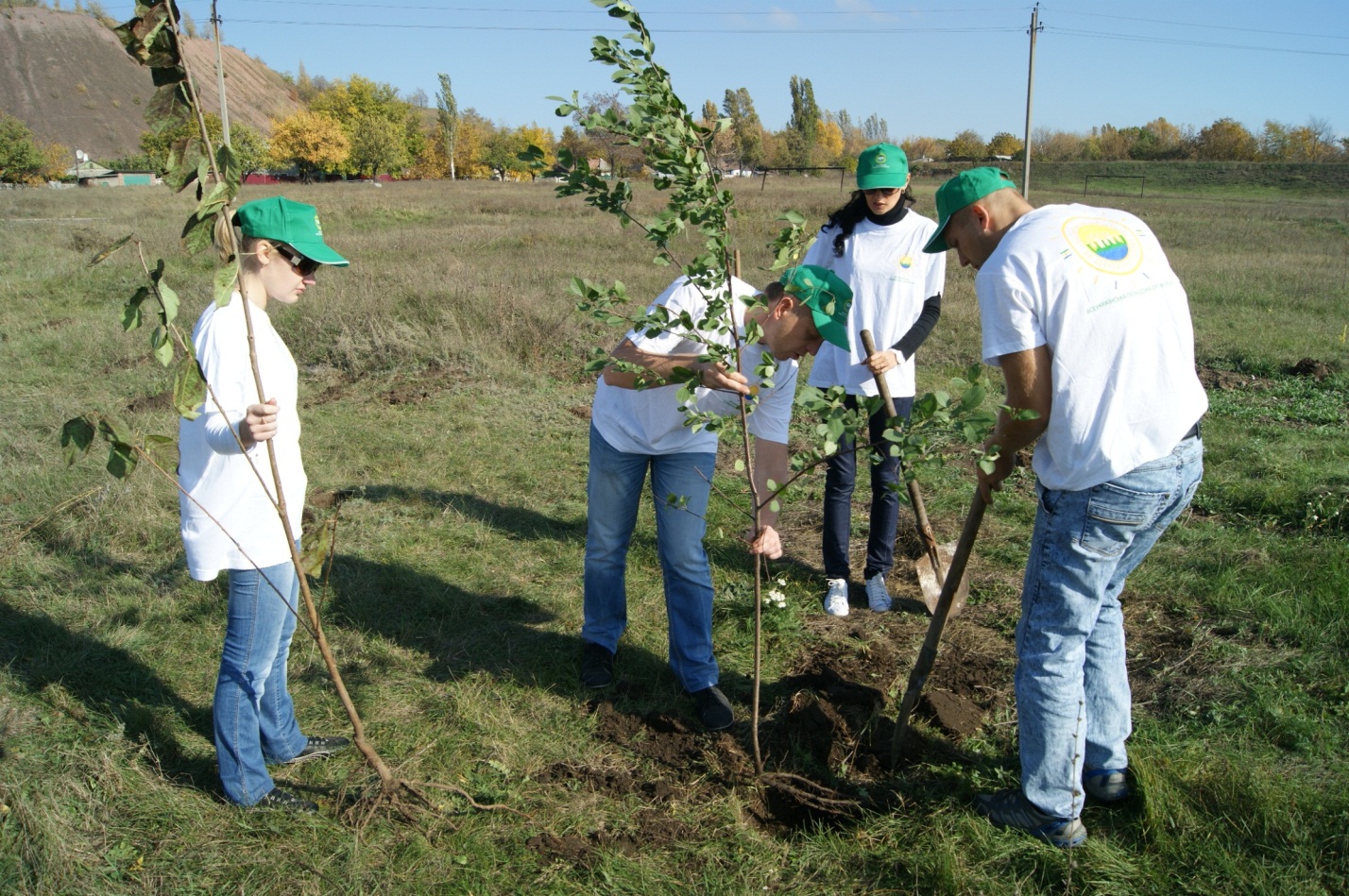 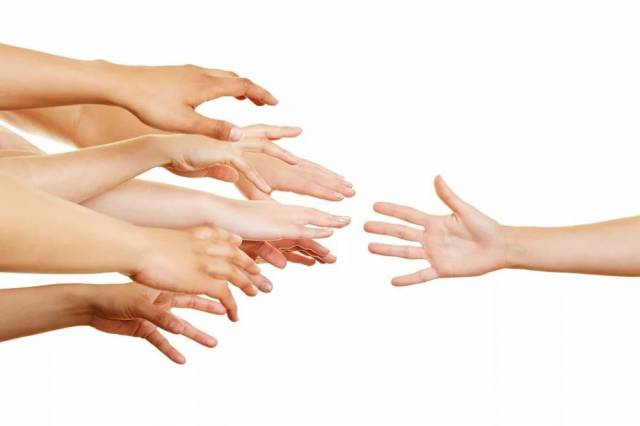 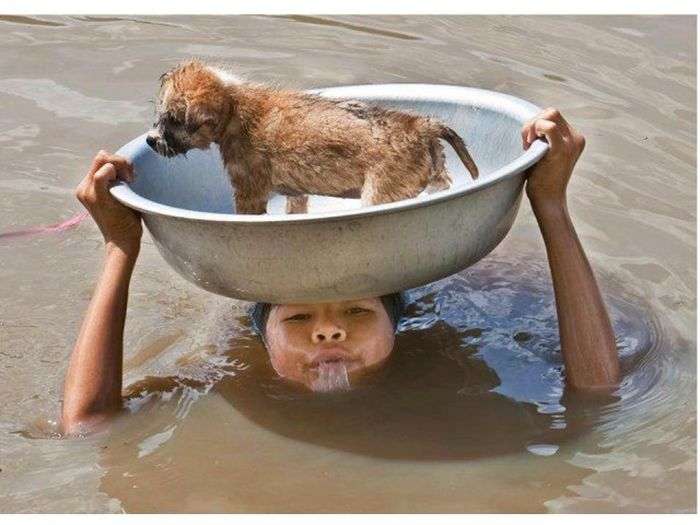 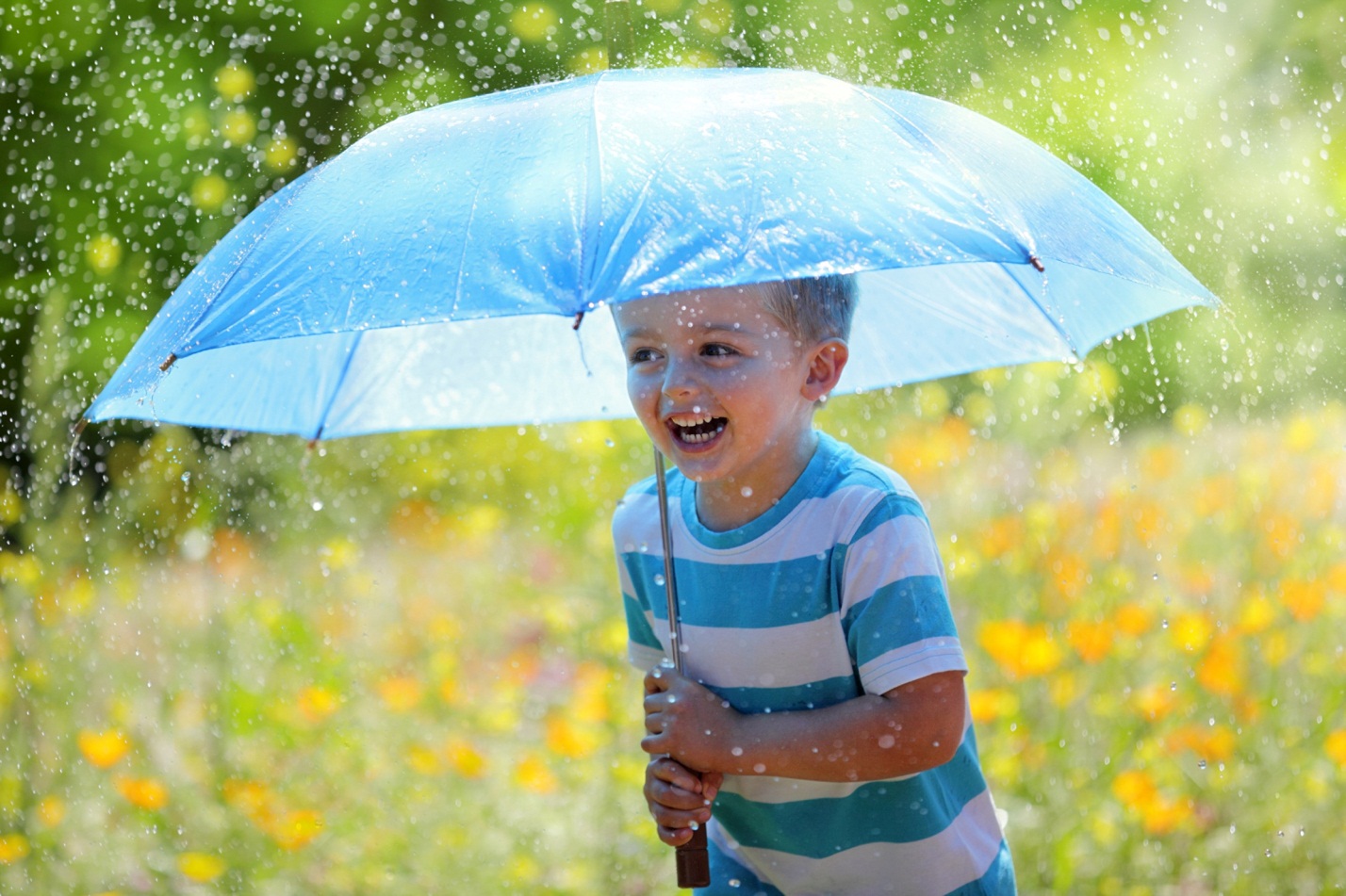 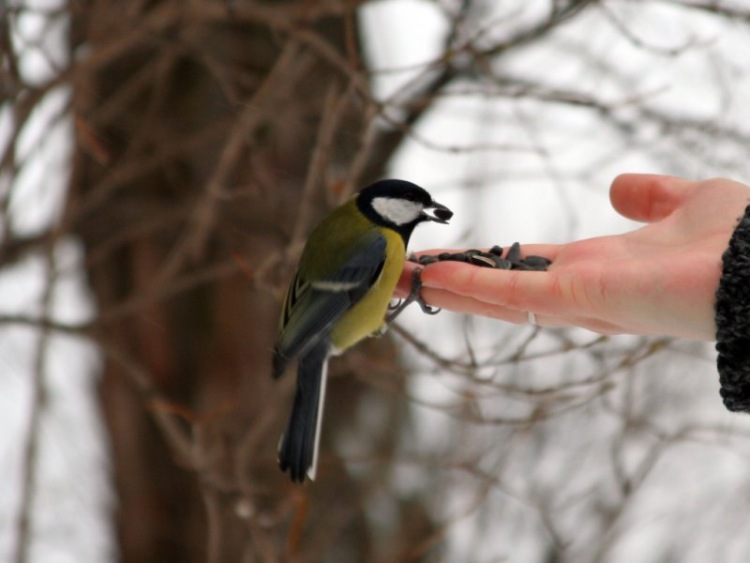 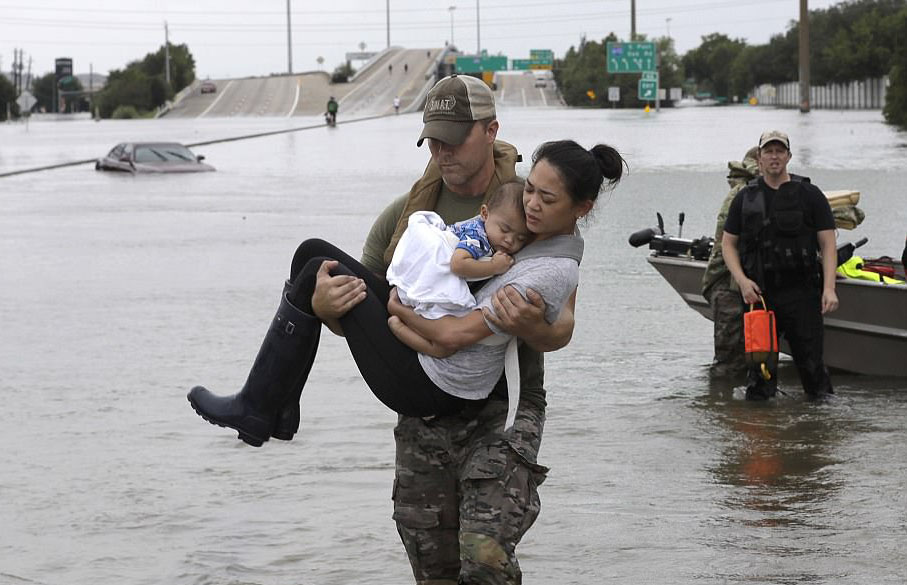 Доброе делодва векаживет.Доброе словочеловеку-что дождьв засуху.Мирнебездобрых людей.Доброеделои в водене тонет.Доброе делобез наградыне остаётся.